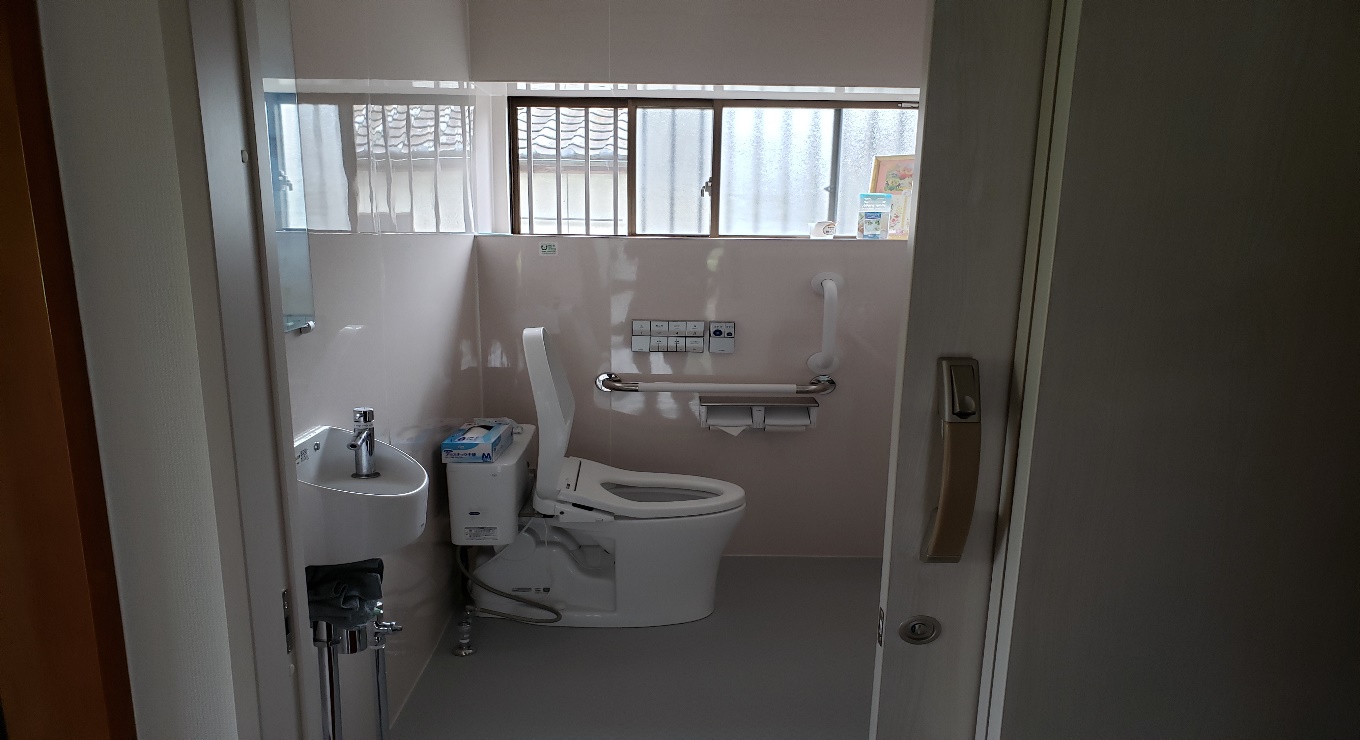 多目的トイレ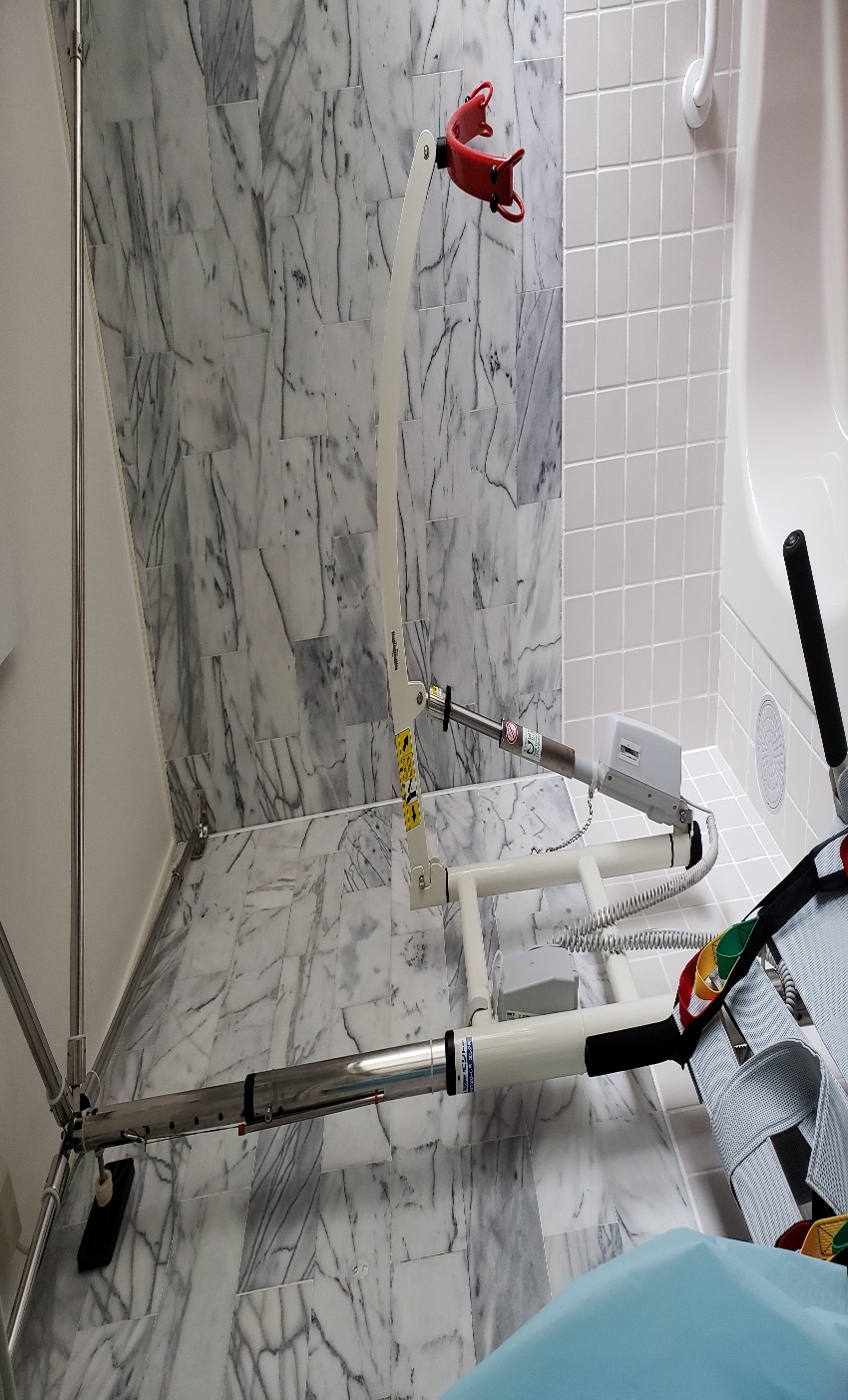 入浴用リフト